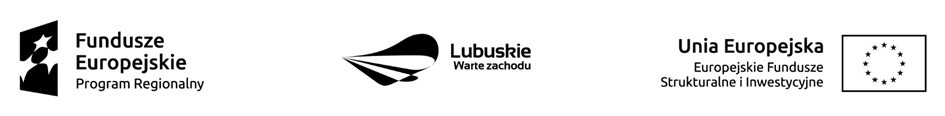 								              Krosno Odrzańskie, 18.12.2019 r.Zapytanie ofertowe nr 8/RPO/2019dotyczące wyboru wykonawców na realizację usług Psychologa i Psychoterapeuty w ramach realizacji projektu                              pn. „Integracja – droga do zmian”	Dyrektor Powiatowego Centrum Pomocy Rodzinie w Krośnie Odrzańskim zaprasza do składania ofert      dotyczących wyboru wykonawców na realizację usług Psychologa i Psychoterapeuty w ramach realizacji projektu                       pn. „Integracja – droga do zmian” w ramach Regionalnego Programu Operacyjnego Lubuskie 2020 Działanie 7.2. Programy aktywnej integracji realizowane przez powiatowe centra pomocy rodzinie, współfinansowanego                ze środków Unii Europejskiej. Tryb udzielenia zamówienia:Niniejsze postępowanie udzielane jest w trybie zapytania ofertowego, z zachowaniem zasady konkurencyjności zgodne z Wytycznymi w zakresie kwalifikowalności wydatków w ramach Europejskiego Funduszu Rozwoju Regionalnego, Europejskiego Funduszu Społecznego oraz Funduszu Spójności na lata 2014-2020. Zamawiający dopuszcza składanie ofert częściowych. II. Opis przedmiotu zamówienia:1. Przedmiotem postępowania jest wybór wykonawców na realizację usług Psychologa i Psychoterapeuty                  w ramach realizacji projektu pn. „Integracja – droga do zmian” w ramach Regionalnego Programu Operacyjnego Lubuskie 2020 Działanie 7.2. Programy aktywnej integracji realizowane przez powiatowe centra pomocy rodzinie.2. Świadczenie usług obejmuje prowadzenie poradnictwa psychologicznego i psychoterapii dla Uczestników projektu w szczególności osób z niepełnosprawnością, rodzin zastępczych, dzieci z pieczy zastępczej, osób usamodzielnianych z pieczy zastępczej oraz osób z otoczenia uczestników projektu, a także innych osób i rodzin zagrożonych wykluczeniem społecznym z terenu powiatu krośnieńskiego w terminie od dnia podpisania umowy  do 31.12.2020 r.              3. Świadczenie usług odbywać się będzie na podstawie zawartej umowy. Zajęcia będą realizowane w miejscu wskazanym przez Zamawiającego.4. Potencjalny wykonawca w treści przekazanej oferty winien przedstawić propozycję cenową za wykonanie przedmiotu zamówienia w formie stawki brutto za 1 godzinę zegarową na formularzu ofertowym stanowiącym załącznik nr 1 do niniejszego zapytania ofertowego oraz niezbędne dokumenty potwierdzające wykształcenie oraz doświadczenie swoje lub personelu, którym dysponuje.5.Szczegółowy opis stanowisk:Psycholog;Zadania:- wykonywanie usług psychologicznych dla uczestników projektu w wymiarze 120 h w czasie trwania umowy,- współpraca z personelem projektu.Wymagania:- przedstawienie koncepcji działań z Uczestnikami projektu,- wykształcenie wyższe kierunkowe m.in. psychologiczne, pedagogiczne, umożliwiające prowadzenie zajęć jako psycholog, potwierdzone kopiami dyplomów, zaświadczeń o ukończonych studiach podyplomowych, kursów, szkoleń itp.,- co najmniej  6-miesięczne doświadczenie w pracy na podobnym stanowisku, potwierdzone m.in. kopiami umów o pracę, zakresu obowiązków, umów cywilnoprawnych, referencji, listów polecających, itp.,- przedstawienie dokumentów potwierdzających zdobyte wykształcenie oraz doświadczenie.Psychoterapeuta;Zadania:- wykonywanie usług psychoterapeutycznych dla uczestników projektu w wymiarze 120 h w czasie trwania umowy,- współpraca z personelem projektu.Wymagania:- przedstawienie koncepcji działań z Uczestnikami projektu,- wykształcenie wyższe kierunkowe, posiadanie uprawnień z zakresu psychoterapii  m.in. ukończenie studiów lub kursów lub szkoleń w psychoterapii umożliwiające prowadzenie zajęć jako psychoterapeuta, potwierdzone kopiami dyplomów, zaświadczeń o ukończonych studiach podyplomowych, kursów, szkoleń itp.,- co najmniej  6-miesięczne doświadczenie w pracy na podobnym stanowisku, potwierdzone m.in. kopiami umów o pracę, zakresu obowiązków, umów cywilnoprawnych, referencji, listów polecających, itp.,- przedstawienie dokumentów potwierdzających zdobyte wykształcenie oraz doświadczenie.UWAGA! Zamawiający dopuszcza łączenie funkcji, z zastrzeżeniem, że łączne zaangażowanie zawodowe Wykonawcy w realizację wszystkich projektów finansowanych z funduszy strukturalnych oraz działań finansowanych z innych źródeł, i innych podmiotów, nie może przekraczać 276 godzin miesięcznie. III. Kod CPV:85121270-6 Usługi psychiatryczne lub psychologiczneIV. Termin realizacji zamówienia:Realizacja zamówienia rozpocznie się od dnia podpisania umowy i będzie trwała do 31.12.2020 r.V. Warunki dodatkowe:1. Wykonawca wskaże w ofercie, czy w zakresie zamówienia prowadzi działalność gospodarczą. W takim przypadku należy zaznaczyć odpowiednią opcję oraz dołączyć do Formularza ofertowego aktualne  zaświadczenie o wpisie do ewidencji działalności gospodarczej lub KRS (jeśli dotyczy).2. Oferta musi być sporządzona na formularzu stanowiącym Załącznik nr 1, 2 do niniejszego ogłoszenia wraz                z dołączonymi dokumentami potwierdzające zdobyte wykształcenie oraz doświadczenie.3. Zamawiający zastrzega sobie prawo zmiany treści zapytania ofertowego. W przypadku zmiany Zamawiający uwzględni informację o zmianie, zawierającą datę upublicznienia zmienionego zapytania  ofertowego oraz opis dokonanych zmian. Zamawiający przedłuży termin składania ofert o czas niezbędny do przygotowania oferty, jeżeli jest to konieczne z uwagi na zakres wprowadzonych zmian. Wszelkie zmiany opublikowane zostaną                              w miejscu publikacji zapytania ofertowego.4. Zamawiający odrzuca oferty, jeżeli:a) Została złożona przez wykonawcę wykluczonego z udziału w postępowaniu.b) Jest nieważna na podstawie odrębnych przepisów.5. Oferty Wykonawców wykluczonych zostają odrzucone.6. Zamawiający wyklucza z postępowania wykonawców, którzy są powiązani osobowo lub kapitałowo                             z Zamawiającym (należy dołączyć oświadczenie - zał.nr 2).7. O udzielenie zamówienia mogą ubiegać się Wykonawcy, którzy posiadają zdolność techniczną i zawodową niezbędną do realizacji zamówienia. Zamawiający uzna warunek za spełniony, jeżeli Wykonawca wykaże,                 że posiada:a) minimum 6 miesięczne doświadczenie zawodowe w realizacji zadań odpowiadających zakresowi prac                   na podobnym stanowisku, na które aplikuje lub dysponuje osobą, która będzie realizować zadania w zakresie danego stanowiska posiadającą takie doświadczenie.8. Zamawiający zastrzega sobie prawo do negocjacji warunków zamówienia oraz ceny za jego wykonanie, a także do unieważnienia postępowania na każdym etapie bez podania przyczyny. 
VI. Ocena ofertyZamawiający dokonuje wyboru ofert najkorzystniejszych na podstawie kryterium oceny ofert.Za najkorzystniejszą ofertę uznana zostanie oferta na dane stanowisko, która uzyska największą ilość punktów na podstawie kryteriów oceny ofert.VII. Kryteria oceny i opis sposobu przyznawania punktacjiZamawiający dokona oceny w oparciu o analizę formularza ofertowego, stanowiącego Załącznik nr 1                            do Zapytania ofertowego nr 8/RPO/2019 oraz dołączonych dokumentów potwierdzających zdobyte wykształcenie oraz doświadczenie.Wagi punktowe przypisane do poszczególnych kryteriów oceny ofert:
- Kryterium nr 1: Cena – maximum 70 pkt, punkty przyznawane będą wg wzoru:Najniższa oferowana cena brutto------------------------------------------------x 70 = liczba pkt Cena brutto badanej oferty-  Kryterium nr 2: Doświadczenie osoby wskazanej do realizacji zamówienia w zakresie danego stanowiska -  maximum 30 pkt., punkty przyznawane będą za posiadane doświadczenie w zakresie danego stanowiska:powyżej 5 lat – 30 pkt.od 2 do  5 lat – 20 pktod 6 miesięcy do 2 lat – 10 pkt.Maksymalna liczba pkt do uzyskania wynosi 100.Należy dołączyć dokumenty potwierdzające zdobyte wykształcenie oraz doświadczenie.Pożądane przez Zamawiającego jest złożenie w ofercie spisu treści z wyszczególnieniem ilości stron wchodzących w skład oferty.VIII. Osoba uprawniona do kontaktu z potencjalnymi Wykonawcami: Osobą uprawnioną do kontaktów w sprawie niniejszego zapytania jest Anna Orzeszko                           
tel. 68 383 02 99, e-mail: a.orzeszko@pcpr.powiatkrosnienski.plIX. Sposób i forma złożenia oferty: 1. Oferty należy sporządzić w formie pisemnej wyłącznie na Formularzu ofertowym stanowiącym zał. nr 1 do niniejszego Zapytania ofertowego nr 8/RPO/2019 i wraz z załącznikami  dostarczyć w zamkniętej, zaadresowanej kopercie osobiście lub przesłać pocztą tradycyjną do siedziby Zamawiającego na adres: Powiatowe Centrum Pomocy Rodzinie w Krośnie Odrzańskim, ul. Piastów 10B, 66-600 Krosno Odrzańskie, Sekretariat, pok. 02. Oferty można składać także pocztą elektroniczną (zeskanowana podpisana oferta wraz z załącznikami) na adres sekretariat@pcpr.powiatkrosnienski.pl.Kompletna oferta wraz z dołączonymi dokumentami powinna posiadać dopisek: “Oferta – Psycholog/Psychoterapeuta* w projekcie pn. „Integracja – droga do zmian”: Nie otwierać przed: 31 grudnia 2019 r. do godz. 12.00.*Wybrać właściwe2. Oferty należy złożyć do dnia 31 grudnia 2019 roku do godz.12.00. Oferty złożone po terminie nie będą rozpatrywane.3. Po dokonaniu analizy ofert oraz rozpatrzeniu – zgodnie z zasadą konkurencyjności – przedłożonych ofert, Zamawiający poinformuje Oferentów o wyborze najkorzystniejszej oferty na usługi Psychologa i usługi Psychoterapeuty. Informacja o wynikach postępowania umieszczona będzie na stronie internetowej Zamawiającego: https://pcpr.powiatkrosnienski.pl oraz w Bazie Konkurencyjności Funduszy Europejskich https://bazakonkurencyjnosci.funduszeeuropejskie.gov.pl/ Do niniejszego zapytania dodano następujące załączniki:Załącznik nr 1 - Formularz ofertowyZałącznik nr 2 – Oświadczenie      								        Dyrektor		                                                                                Powiatowego Centrum Pomocy Rodzinie w Krośnie Odrzańskim                                                                                                                    Monika Grek-Piekarska